Сектор ЕСКД ___________    БД N________                              (подпис)РЕГИСТРАЦИОННА  БЛАНКА_______________________________________________________________________________ (Имена по документ за самоличност)ЕГН |__|__|__|__|__|__|__|__|__|__|                  ____________________________________________официален личен идентификационен номер (ЕГН/ЛНЧ) или друг уникален елемент за установяване на самоличността,  съдържащ се в официален документ за самоличност, чийто срок на валидност не е изтекъл. 2.1Дата на раждане |__|__|__|__|__|__|__|__| г.3.. . Място на раждане ______________________, ________________________, ________________                                              (град (село),                                   област,                                    държава)4. Документ за самоличност:  номер   ____________________  издаден от:  __________________дата на издаване |__|__|__|__|__|__|__|__| г., валидност |__|__|__|__|__|__|__|__| г., вид   ____________        (лична карта, паспорт, др.)5. Постоянен адрес: _________________________________________________________________										(град/село, област,  улица,   №,    блок,    вх.,    ап. )6. Адрес (по местоживеене):   _________________________________________________________			     	    					 (град/село, област,  улица,   №,    блок,    вх.,    ап. )7. E-mail: _______________________________7.1 Телефон:________________________________8. Гражданство:   ____________________________________________________________________ 9. Имате ли друго гражданство, освен посоченото в т.8?:   ____________________________________						                                                    						(с думи: НЕ или какво гражданство)Запознат/а съм, че предоставените от мен лични данни се използват по нормативно установения ред и за целите на „АЕЦ Козлодуй” ЕАД. При необходимост и по реда на  действащото в страната законодателство „АЕЦ Козлодуй” ЕАД ще предоставя същите мои лични данни на други администратори на лични данни.Известно ми е, че за неверни данни не се разрешава достъп до АЕЦ „Козлодуй” и нося наказателна отговорност по чл.313 от Наказателния кодекс.Дата: _________/ ____ год.					                           Подпис: _______________Регистрационната бланка се попълва собственоръчно и четливо от кандидата за достъп в АЕЦ „Козлодуй”.***************************************************************************************************************ЗАВЕРЯВА СЕ ОТ РЪКОВОДИТЕЛ НА ВЪНШНА ОРГАНИЗАЦИЯЗа служители на „АЕЦ Козлодуй” ЕАД се заверява от служител управление АиК Лицето /ще/ работи в ___________________________________ на длъжност: ________________                    (посочва се предприятие, фирма) Дата на постъпване: ___/___/_____г. Подпис и печат: _______, _________ Дата: __/__ /20 __ г.                             (фамилия)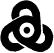 „А Е Ц К О З Л О Д У Й” Е А ДУПРАВЛЕНИЕ „СИГУРНОСТ”